																	                                                                                                        Principal
                                                                                                                                                               Rodd  Jones
                           					 	                                                       Asst. Principal/AD
                               	                                                                       			              Chey Bowers                Conference Games*                    B-K 8 Lady Devils Volleyball 2019	Head Coach: Denise McGowan 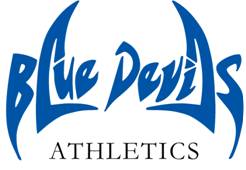 DayDateOpponentHome/AwayTimeRegular SeasonRegular SeasonRegular SeasonRegular SeasonRegular SeasonTuesday4/16/19Vernon*HOME5:30/6:30 (B,A)Thursday4/18/19MariannaHOME5:00/6:00 (B,A)Monday4/22/19Cottondale*AWAY5:00/6:00 (B,A)Tuesday4/23/19Grand Ridge*AWAY5:30/6:30 (B,A)Thursday4/25/19Vernon*AWAY5:30/6:30 (B,A)Monday4/29/19Chipley*HOME5:00 /6:00 (B,A)Tuesday4/30/19Cottondale*HOME5:00/6:00 (B,A)Thursday5/2/19Grand Ridge*HOME5:30 /6:30 (B,A)Friday5/3/19Chipley*AWAY1:00/2:00 (A,B)Thursday5/9/19MariannaAWAY5:00/6:00 (B,A)Thursday5/16/19Conference Tournament Hosted by Grand RidgeAWAYTBA